                       SECRETARIA DE ESTADO DA EDUCAÇÃO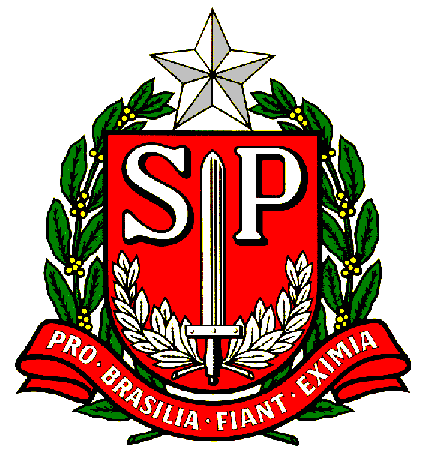                                  DIRETORIA DE ENSINO - REGIÃO DE ANDRADINARua Regente Feijó, 2160 – Vila Mineira – ANDRADINA/SPCEP: 16.901 908 – Fone/Fax (018) 3702-1400E-mail: deand@educacao.sp.gov.brSite. http://deandradina.educacao.sp.gov.br Comunicado nº 18 – PROGRAMA ENSINO INTEGRALVAGA PARA ALOCAÇÃO NO PROGRAMA DE ENSINO INTEGRAL – 2022Vaga de Docente do Ensino Fundamental anos finais (com licenciatura plena, aluno de último ano, bacharel e tecnólogo) remanescente na Unidade Escolar do Programa de Ensino Integral – 2022O Dirigente Regional de Ensino – Diretoria de Ensino Região de Andradina, no uso de suas atribuições legais, torna pública a vagas na Unidade Escolar do Programa de Ensino Integral Professora Lea Silva Moraes – Ilha Solteira A sessão de Alocação da Vaga do Programa de Ensino Integral para atuação como docente para o componente curricular do Ensino Fundamental anos finais, somente aos professores credenciados (efetivos, categoria F e contratados), para o Programa de Ensino Integral.DATA DA ATRIBUIÇÃO:  22 de julho 2022.HORÁRIO: Início às 8h30.LOCAL:  Diretoria de Ensino – Região de Andradina (Rua Regente Feijó, 2160 – Vila Mineira – ANDRADINA/SP - CEP: 16.901 908)Obs: Trazer em mãos diploma de licenciatura ou certificado de conclusão com a data da colação de grau e/ou diploma de bacharel e/ou diploma tecnólogo e histórico escolar.Termo de anuência do Diretor da unidade escolar e declaração que há professor substituto para as aulas.Andradina, 19 de julho de 2022.Atenciosamente,Comissão de Credenciamento do Programa de Ensino Integral – 2022.Renata de OliveiraGabriel Fernando Soares SantosGabriel Fernando Soares SantosDirigente Regional de Ensino                        SECRETARIA DE ESTADO DA EDUCAÇÃO                                 DIRETORIA DE ENSINO - REGIÃO DE ANDRADINARua Regente Feijó, 2160 – Vila Mineira – ANDRADINA/SPCEP: 16.901 908 – Fone/Fax (018) 3702-1400E-mail: deand@educacao.sp.gov.brSite. http://deandradina.educacao.sp.gov.brVAGA PARA ALOCAÇÃO NO PROGRAMA DE ENSINO INTEGRAL – 2022E.E. Professora Lea Silva Moraes – Ilha Solteira01 – vaga de Língua PortuguesaAndradina, 19 de julho de 2022.Comissão de Credenciamento do Programa de Ensino Integral – 2022.Renata de OliveiraGabriel Fernando Soares Santos   Gabriel Fernando Soares SantosDirigente Regional de Ensino